RaportTygodniowyo sytuacji narynkach finansowychRynek walutowyRynek akcjiPoniedziałek, 29 czerwca 2015 rokuKurs USD/PLN – perspektywa długoterminowa, kurs z 26 czerwca 2015 roku = 3,7388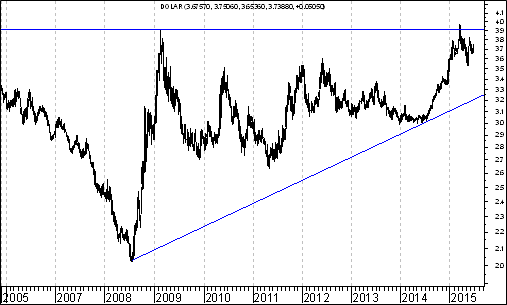 Kurs spadł poniżej bardzo ważnego oporu na poziomie 3,9130 zł. z lutego 2009 roku. W tej sytuacji można oczekiwać rozpoczęcia się fali spadków w kierunku linii trendu wzrostowego poprowadzonej przez dołki z lipca 2008 roku oraz czerwca 2014 roku, która aktualnie przebiega na poziomie 3,10. Kurs EUR/PLN – perspektywa długoterminowa, kurs z 26 czerwca 2015 roku = 4,1765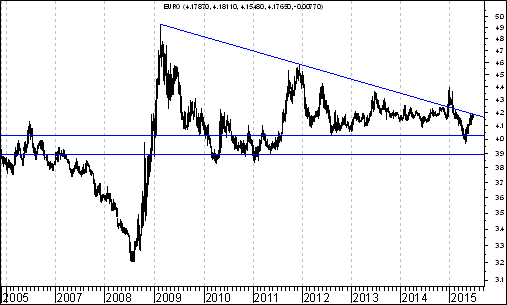 Aktywność strony podażowej doprowadziła do przebicia od góry spadkowej linii trendu poprowadzonej przez szczyty z lutego 2009 roku oraz grudnia 2011 roku. Bardzo ważnym poziomem oporu był poziom 4,3668 (szczyt z czerwca 2013 roku). Po dojściu do tego oporu rozpoczęła się fala spadków. Najbliższym ważnym wsparciem jest poziom 3,8932 zł (dołek z maja 2011 roku). GPW w Warszawie - Popyt nieco się uaktywniłPopyt na akcje spółek notowanych na giełdzie warszawskiej nieco się uaktywnił. W rezultacie zarówno WIG 20, jak również WIG stoją przed szansą na wzrosty. Spoglądając na WIG 20 warto zauważyć, że popyt uaktywnił się już nieco powyżej lekko wznoszącej się linii trendu poprowadzonej przez dołki z czerwca 2012 roku oraz stycznia 2015 roku. 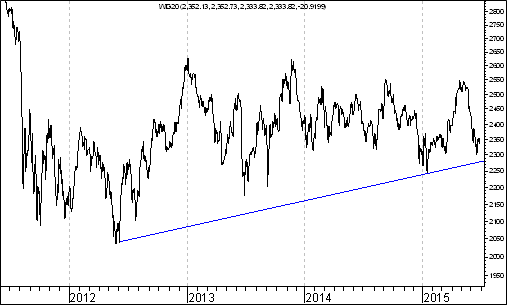 Na wykresie tygodniowym oscylator stochastyczny wszedł do strefy wyprzedania. W przypadku trendu wzrostowego, lub choćby trendu bocznego wejście owego oscylatora do strefy wyprzedania stanowi sygnał kupna. 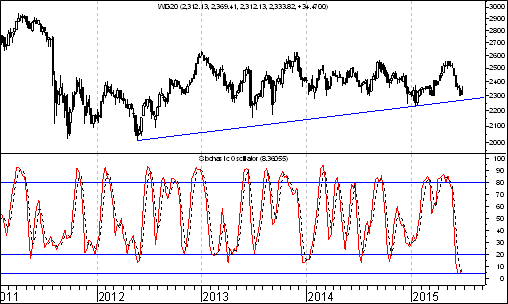 W związku z tym w najbliższych tygodniach można oczekiwać kontynuacji trendu wzrostowego, zwłaszcza, że odsetek ,,niedźwiedzi” uwidoczniony w badaniach Stowarzyszenie Inwestorów Indywidualnych jest wciąż wysoki (wynosi 31,4 %), co zgodnie z zasadą ,,kupuj, gdy występuje stosunkowo duża liczba ,,niedźwiedzi”, sprzedawaj, gdy występuje stosunkowo niska liczba ,,niedźwiedzi” stanowo właśnie sygnał kupna. http://www.sii.org.pl/3438/edukacja-i-analizy/indeks-nastrojow-inwestorow.htmlWarto przypomnieć, że poprzednio tak wysoki odsetek ,,niedźwiedzi” (ponad 30 %) wystąpił na przełomie 2014 i 2015 roku poprzedzając stosunkowo silny wzrost indeksu WIG20. W poniższej tabeli przedstawiłem procentową zmianę poszczególnych indeksów branżowych obliczanych przez portal http://stooq.pl/ na przestrzeni ostatniego miesiąca (od 26 maja do 26 czerwca). II tura wyborów prezydenckich odbyła się 24 maja. Szczególnie warto zwrócić uwagę na to, które indeksy branżowe zachowały się stosunkowo mocno. Być może inwestorzy giełdowi uznali, że otwierająca się perspektywa zmian w polskiej polityce (także w odniesieniu do składu parlamentu i rządu) wpłynie akurat stosunkowo najlepiej na przyszłe wyniki finansowe spółek z branż, których indeksy zachowały się w ostatnim miesiącu stosunkowo mocno (a uszczupli perspektywy zysków podmiotów z indeksów, którego zachowały się stosunkowo w ostatnim miesiącu stosunkowo słabo). Być może….Zachęcam do samodzielnych refleksji w tym względzie…Jakieś czas temu na stronie internetowej http://analizy-rynkowe.pl/ wskazałem, że bardzo ciekawe (optymistyczne) zjawisko ,,pęku średnich” wystąpiło w przypadku 3 indeksów: indeksu branży budowlanej, medialnej oraz informatycznej. Z powyższej tabeli wynika, że powyższe 3 indeksy zachowały się stosunkowo mocno, może nie najmocniej, ale jednak stosunkowo mocno…Zachęcam do uważnej lektury poniższego wpisu…http://analizy-rynkowe.pl/co-laczy-budowlanke-media-oraz-informatyke-optymistyczny-pek-srednich/Wykres do przemyślenia – refleksje W pierwszym numerze ,,Raportu Tygodniowego” z 8 września 2014 roku pojawiły się wykresy akcji czterech spółek. Były to wykresy akcji następujących spółek: ImmobileLenaNetmedia RafakoKryterium pojawienia się wykresu akcji danej spółki w tej rubryce jest wybicie z formacji podwójnego dna. Na str. 6-10 przedstawiam listę 26 spółek wpisanych do rubryki ,,Wykres do przemyślenia”. Osoby znającą tą listę mogą listę tą pominąć i od razu przejść na stronę 9.Tabela: Procentowa zmiana cen akcji czterech spółek, których akcje zostały wymienione w pierwszym numerze ,,Raportu Tygodniowego” z 8 września 2014 roku w rubryce ,,Wykres do przemyślenia” w okresie od 5 września do 19 czerwca 2015 roku oraz procentowa zmiana indeksu WIG 20 w tym okresie. Tabela: Procentowa zmiana ceny akcji spółki, której akcje zostały wymienione w drugim numerze ,,Raportu Tygodniowego” z 15 września 2014 roku w rubryce ,,Wykres do przemyślenia” w okresie od 12 września do 19 czerwca 2015 roku oraz procentowa zmiana indeksu WIG 20 w tym okresie. Tabela: Procentowa zmiana ceny akcji spółki, której akcje zostały umieszczone 16 września na stronie internetowej www.analizy-rynkowe.pl w rubryce  ,,Wykres do przemyślenia” w okresie od 15 września do 19 czerwca 2015 roku oraz procentowa zmiana indeksu WIG 20 w tym okresie. Tabela: Procentowa zmiana ceny akcji spółki, której akcje zostały wymienione w trzecim numerze ,,Raportu Tygodniowego” z 22 września 2014 roku w rubryce ,,Wykres do przemyślenia” w okresie od 19 września do 19 czerwca 2015 roku oraz procentowa zmiana indeksu WIG 20 w tym okresie. Tabela: Procentowa zmiana ceny akcji spółki, której akcje zostały umieszczone 25 września na stronie internetowej www.analizy-rynkowe.pl w rubryce  ,,Wykres do przemyślenia” w okresie od 24 września do 19 czerwca 2015 roku oraz procentowa zmiana indeksu WIG 20 w tym okresie. Tabela: Procentowa zmiana cen akcji trzech spółek, których akcje zostały wymienione w czwartym numerze ,,Raportu Tygodniowego” z 29 września 2014 roku w rubryce ,,Wykres do przemyślenia” w okresie od 30 września do 19 czerwca 2015 roku oraz procentowa zmiana indeksu WIG 20 w tym okresie. Tabela: Procentowa zmiana ceny akcji spółki, której akcje zostały wymienione w piątym numerze ,,Raportu Tygodniowego” z 6 października 2014 roku w rubryce ,,Wykres do przemyślenia” w okresie od 3 października do 19 czerwca 2015 roku oraz procentowa zmiana indeksu WIG 20 w tym okresie. Tabela: Procentowa zmiana ceny akcji spółki, której akcje zostały wymienione w szóstym numerze ,,Raportu Tygodniowego” z 20 października 2014 roku w rubryce ,,Wykres do przemyślenia” w okresie od 17 września 19 czerwca 2015 roku oraz procentowa zmiana indeksu WIG 20 w tym okresie. Tabela: Procentowa zmiana ceny akcji spółki, której akcje zostały umieszczone 22 października na stronie internetowej www.analizy-rynkowe.pl w rubryce  ,,Wykres do przemyślenia” w okresie od 21 października do 19 czerwca 2015 roku oraz procentowa zmiana indeksu WIG 20 w tym okresie. Tabela: Procentowa zmiana ceny akcji spółki, której akcje zostały wymienione w siódmym numerze ,,Raportu Tygodniowego” z 27 października 2014 roku w rubryce ,,Wykres do przemyślenia” w okresie od 24 października 2014 roku 19 czerwca 2015 roku oraz procentowa zmiana indeksu WIG 20 w tym okresie. Tabela: Procentowa zmiana ceny akcji spółki, której akcje zostały wymienione w numerze ,,Raportu Tygodniowego” z 3 listopada 2014 roku w rubryce ,,Wykres do przemyślenia” w okresie od 31 października 2014 roku do 19 czerwca 2015 roku oraz procentowa zmiana indeksu WIG 20 w tym okresie. Tabela: Procentowa zmiana ceny akcji spółki, której akcje zostały wymienione w numerze ,,Raportu Tygodniowego” z 1 grudnia 2014 roku w rubryce ,,Wykres do przemyślenia” w okresie od 28 listopada 2014 roku do 19 czerwca 2015 roku oraz procentowa zmiana indeksu WIG 20 w tym okresie. Tabela: Procentowa zmiana ceny akcji spółki, której akcje zostały umieszczone 2 grudnia na stronie internetowej www.analizy-rynkowe.pl w rubryce  ,,Wykres do przemyślenia” w okresie od 1 grudnia 2014 roku do 19 czerwca 2015 roku oraz procentowa zmiana indeksu WIG 20 w tym okresie. Tabela: Procentowa zmiana ceny akcji spółki, której akcje zostały wymienione w numerze ,,Raportu Tygodniowego” z 15 grudnia 2014 roku w rubryce ,,Wykres do przemyślenia” w okresie od 12 grudnia 2014 roku do 19 czerwca 2015 roku oraz procentowa zmiana indeksu WIG 20 w tym okresie. Tabela: Procentowa zmiana ceny akcji spółki, której akcje zostały umieszczone 2 stycznia 2015 roku na  stronie internetowej www.analizy-rynkowe.pl w rubryce  ,,Wykres do przemyślenia” w okresie od 1 grudnia do 19 czerwca 2015 roku oraz procentowa zmiana indeksu WIG 20 w tym okresie. Tabela: Procentowa zmiana ceny akcji spółki, której akcje zostały umieszczone 12 stycznia 2015 roku na  stronie internetowej www.analizy-rynkowe.pl w rubryce  ,,Wykres do przemyślenia” w okresie od 9 stycznia do 19 czerwca 2015 roku oraz procentowa zmiana indeksu WIG 20 w tym okresie. Tabela: Procentowa zmiana ceny akcji spółki, której akcje zostały umieszczone 30 stycznia 2015 roku na  stronie internetowej www.analizy-rynkowe.pl w rubryce  ,,Wykres do przemyślenia” w okresie od 29 stycznia do 19 czerwca 2015 roku oraz procentowa zmiana indeksu WIG 20 w tym okresie. Tabela: Procentowa zmiana ceny akcji spółki, której akcje zostały umieszczone 10 lutego 2015 roku na  stronie internetowej www.analizy-rynkowe.pl w rubryce  ,,Wykres do przemyślenia” w okresie od 9 lutego do 19 czerwca 2015 roku oraz procentowa zmiana indeksu WIG 20 w tym okresie. Tabela: Procentowa zmiana ceny akcji spółki, której akcje zostały umieszczone 3 marca 2015 roku na  stronie internetowej www.analizy-rynkowe.pl w rubryce  ,,Wykres do przemyślenia” w okresie od 2 marca do 19 czerwca 2015 roku 2015 roku oraz procentowa zmiana indeksu WIG 20 w tym okresie. Tabela: Procentowa zmiana ceny akcji spółki, której akcje zostały umieszczone 9 kwietnia 2015 roku na  stronie internetowej www.analizy-rynkowe.pl w rubryce  ,,Wykres do przemyślenia” w okresie od 8 do 19 czerwca 2015 roku oraz procentowa zmiana indeksu WIG 20 w tym okresie. Tabela: Procentowa zmiana ceny akcji spółki, której akcje zostały umieszczone 5 maja 2015 roku na  stronie internetowej www.analizy-rynkowe.pl w rubryce  ,,Wykres do przemyślenia” w okresie od 4 do 19 czerwca 2015 roku oraz procentowa zmiana indeksu WIG 20 w tym okresie. Warto zauważyć, że spośród 27 spółek, których akcje zakwalifikowane zostały do rubryki ,,Wykres do przemyślenia” (gdyż wybiły się już z formacji podwójnego dna) kursy akcji 20 spółek od momentu owego zakwalifikowania do tej rubryki do dnia 26 czerwca 2015 roku zachowywały się lepiej od indeksu WIG20 a 7 gorzej od indeksu WIG20. PorównanieWykres: Średnia procentowa zmiana kursu akcji spółki po wprowadzeniu jej do rubryki ,,Wykres do przemyślenia” w okresie 6 miesięcy po jej wprowadzeniu do tej rubryki wynosiła plus 21,2 % a średnia procentowa zmiana indeksu WIG20 wynosiła w tym okresie minus 2,5 % (obliczenia według stanu na 26 czerwca 2015 roku). Dane o procentowej zmianie kursu dla okresu 6-miesięcznego można było obliczyć dla akcji 20 spółek. Z powyższego porównania wynika, że wybicie kursu akcji spółki z formacji podwójnego dna będące niezbędnym kryterium kwalifikującym do wprowadzenie spółki do rubryki ,,Wykres do przemyślenia” sprzyja relatywnie mocnemu zachowaniu kursu akcji tej spółki w okresie pierwszych 6 miesięcy po wprowadzeniu spółki do tej rubryki.Wnioski końcoweKurs dolara amerykańskiego (w złotych) spadł poniżej bardzo ważnego oporu na poziomie 3,9130 zł. z lutego 2009 roku. W tej sytuacji można oczekiwać rozpoczęcia się fali spadków w kierunku linii trendu wzrostowego poprowadzonej przez dołki z lipca 2008 roku oraz czerwca 2014 roku, która aktualnie przebiega na poziomie 3,10. Osłabienie kursu dolara amerykańskiego (w złotych) może być związane z napływem kapitału zagranicznego na polski rynek akcji, czemu towarzyszyć może także osłabienie kursów innych walut zagranicznych (w tym jena japońskiego złotych). Mark Mobius, szef Templeton Emerging Markets Group powiedział niedawno: ,,nadszedł czas, aby inwestorzy zaczęli przenosić się z drogiego amerykańskiego rynku akcji na rynki akcji gospodarek wschodzących”W przypadku kursu euro (w złotych) bardzo ważnym poziomem oporu jest poziom 4,3668 (szczyt z czerwca 2013 roku). Po dojściu do tego oporu rozpoczęła się fala spadków w kierunku ważnego wsparcia, którym był dołek z 6 czerwca 2014 roku przebiegający na poziomie  4,092. Najbliższym ważnym wsparciem jest poziom 3,8932 zł (dołek z maja 2011 roku).Z fundamentalnego punktu widzenia przewidywane w 2015 roku wzrosty indeksów giełdowych opisujących sytuację na polskim rynku akcji mogą być przejawem dyskontowania przez uczestników polskiego rynku akcji ożywienia gospodarczego w Polsce, które (zgodnie z np. prognozami analityków NBP, Instytutu Badań nad Gospodarką Rynkową, czy też np. banku inwestycyjnego Morgan Stanley) powinno nastąpić w 2016 roku (kiedy to zdaniem, wyżej wymienionych analityków można oczekiwać, wedle wyżej wymienionych prognoz przyspieszenia realnego wzrostu PKB. Lekko wzrostowa linii trendu poprowadzona przez dołki z czerwca 2012 roku oraz stycznia 2015 roku przebiega na poziomie 2 280 punktów. Trwające spadki indeksu WIG 20 można (moim zdaniem) traktować jako korektę spadkową, po zakończeniu której powinny powrócić wzrosty. Przekonuje mnie do tego 2 argumenty. Po pierwsze: znajdujemy się w bardzo korzystnym zazwyczaj roku przedwyborczym z punktu widzenia 4-letniego amerykańskiego cyklu prezydenckiego. Po drugie: stosunkowo wysoki odsetek pesymistów uwidoczniony w badaniu Stowarzyszenia Inwestorów Indywidualnych wskazuje na zbliżanie się dogodnej okazji do kupna, zważywszy na regułę ,,kupuj pesymizm, sprzedawaj optymizm”. Spoglądając na zachowanie indeksów branżowych na przestrzeni ostatniego miesiąca można zauważyć, że stosunkowo mocno zachowały się indeksy branż: budowalnej, medialnej oraz informatycznej, co stwarza przed posiadaczami akcji spółek z tych indeksów stosunkowo dobre perspektywy. Opracował: Sławomir Kłusek, 29 czerwca 2015 r.Powyższy raport stanowi wyłącznie wyraz osobistych opinii autora. Treści zawarte na stronie internetowej www.analizy-rynkowe.pl nie stanowią "rekomendacji" w rozumieniu przepisów Rozporządzenia Ministra Finansów z dnia 19 października 2005 r. w sprawie informacji stanowiących rekomendacje dotyczące instrumentów finansowych, lub ich emitentów (Dz.U. z 2005 r. Nr 206, poz. 1715).Autor nie ponosi odpowiedzialności za jakiekolwiek decyzje inwestycyjne podjęte na podstawie treści zawartych na stronie internetowej www.analizy-rynkowe.plKonglomeraty    7,33Chemiczny    1,66Metalowy    0,94Budownictwo  -0,15Motoryzacyjny  -0,74Hotele i restauracje  -1,15Media  -1,28Tworzyw Sztucznych  -1,49Energetyka  -1,54Spożywczy  -1,62Usługi inne  -1,80Paliwowy  -2,13Informatyka  -2,37Finanse inne  -2,65Deweloperzy  -2,99Handel detaliczny  -3,08Elektromaszynowy  -3,75Handel hurtowy  -3,98Drzewny  -4,17Lekki  -4,27Banki  -4,57Materiałów budowlanych  -5,23Przemysł inne  -5,80Farmaceutyczny  -6,59Telekomunikacja  -7,38Rynek kapitałowy  -8,51Ubezpieczenia  -8,95Surowcowy-10,00Średnia  -3,08Instrument finansowyPoziom – 05.09.2014Poziom – 26.06.2015Zmiana (w %)Akcja spółki Immobile2,04 zł.2,35 zł.   +15,2 %Akcja spółki Lena3,99 zł. 4,44 zł.    +11,3 %Akcja spółki  Netmedia3,63 zł. 5,80 zł.   +59,8 %Akcja spółki Rafako4,25 zł.  6,45 zł.   +51,8 %Średnio    +34,5 %WIG 202 541,42 pkt. 2 333,82 pkt.     -8,2 %Instrument finansowyPoziom – 12.09.2014Poziom – 26.06.2015Zmiana (w %)Akcja spółki Boryszew6,50 zł.5,94 zł.   -8,6 %Średnio  -8,6 %WIG 202 497,38 pkt. 2 333,82 pkt.    -6,5 %Instrument finansowyPoziom – 15.09.2014Poziom – 26.06.2015Zmiana (w %)Akcja spółki Erbud26,50 zł.30,80 zł.  16,2 %Średnio  16,2 %WIG 202 489,77 pkt. 2 333,82 pkt. -6,3 %Instrument finansowyPoziom – 19.09.2014Poziom – 26.06.2015Zmiana (w %)Akcja spółki IF Capital1,32 zł.1,07 zł.-18,9 %Średnio-18,9 %WIG 202 497,38 pkt. 2 333,82 pkt.-6,5 %Instrument finansowyPoziom – 24.09.2014Poziom – 26.06.2015Zmiana (w %)Akcja spółki Capital Partners1,85 zł.2,53 zł.+36,8 %Średnio+36,8 %WIG 202 489,77 pkt. 2 333,82 pkt.  -6,3 %Instrument finansowyPoziom – 26.09.2014Poziom – 26.06.2015Zmiana (w %)Akcja spółki Asseco Poland 45,64 zł. 59,00 zł. +29,3 %Akcja spółki  CD Projekt16,59 zł. 24,40 zł.  +47,1 %Akcja spółki Sygnity 17,60 zł.11,16 zł.- 36,6 %Średnio +13,3 %WIG 202484,02 pkt. 2 333,82 pkt.  - 6,0 %Instrument finansowyPoziom – 03.10.2014Poziom – 26.06.2015Zmiana (w %)Akcja spółki Stalprodukt244,10 zł.472,95 zł.+93,8 %Średnio+93,8 %WIG 202 444,06 pkt. 2 333,82 pkt. -4,5 %Instrument finansowyPoziom – 17.10.2014Poziom – 26.06.2015Zmiana (w %)Akcja spółki Tauron Polska Energia5,21 zł.4,35 zł.   -16,5 %Średnio  -16,5 %WIG 202 401,13 pkt. 2 333,82 pkt.    -2,8 %Instrument finansowyPoziom – 21.10.2014Poziom – 26.06.2015Zmiana (w %)Akcja spółki Elektrotim 8,70 zł.12,30 zł.+ 41,4 %Akcja spółki Relpol6,93 zł. 6,35 zł.    -8,4 %Średnio   + 16,5 %WIG 202 423,77 pkt. 2 333,82 pkt.  0 % Instrument finansowyPoziom – 24.10.2014Poziom – 26.06.2015Zmiana (w %)Akcja spółki Tesgas 4,32 zł.3,36 zł. -22,2 %Średnio  -22,2 %WIG 202 401,13 pkt. 2 333,82 pkt.  -3,8 %Instrument finansowyPoziom – 31.10.2014Poziom – 26.06.2015Zmiana (w %)Akcja spółki Enea16,00 zł.15,85 zł.   -0,9 %Średnio  -0,9 %WIG 202 463,68 pkt. 2 333,82 pkt.  -5,3 %Instrument finansowyPoziom – 28.11.2014Poziom – 26.06.2015Zmiana (w %)Akcja spółki Procad1,06 zł.2,24 zł.+111,3 %Średnio+111,3 %WIG 202 416,93 pkt. 2 333,82 pkt.-3,4 %Instrument finansowyPoziom – 01.12.2014Poziom – 26.06.2015Zmiana (w %)Akcja spółki PKO BP 37,65 zł.31,50 zł.-16,3 %Średnio-16,3 %WIG 202 417,11 pkt. 2 333,82 pkt.  -3,4 %Instrument finansowyPoziom – 12.12.2014Poziom – 26.06.2015Zmiana (w %)Akcja spółki Mercor 8,14 zł.10,00 zł.   +22,9 %Średnio  +22,9 %WIG 202 360,00 pkt. 2 333,82 pkt. -  1,1 %Instrument finansowyPoziom – 30.12.2014Poziom – 26.06.2015Zmiana (w %)Akcja spółki Comarch115,50 zł.135,40 zł.+17,2 %Średnio+17,2 %WIG 202 315,94 pkt. 2 333,82 pkt.  0,8 %Instrument finansowyPoziom – 09.01.2015Poziom – 26.06.2015Zmiana (w %)Akcja spółki Muza3,34 zł.3,61 zł.+8,1 %Średnio+8,1 %WIG 202 417,11 pkt. 2 333,82 pkt.-3,4 %Instrument finansowyPoziom – 29.01.2015Poziom – 26.06.2015Zmiana (w %)Akcja spółki Lubawa1,11 zł.1,15 zł.+3,6 %Średnio+3,6 %WIG 202 417,11 pkt. 2 333,82 pkt.-3,4 %Instrument finansowyPoziom – 09.02.2015Poziom – 26.06.2015Zmiana (w %)Akcja spółki Atrem4,50 zł.6,06 zł.+34,7 %Średnio+34,7 %WIG 202 417,11 pkt. 2 333,82 pkt.-0,3 %Instrument finansowyPoziom – 02.03.2015Poziom – 26.06.2015Zmiana (w %)Akcja spółki Mostostal Warszawa7,57 zł.10,00 zł.+32,1 %Średnio+32,1 %WIG 202 358,25 pkt. 2 333,82 pkt.-1,0 %Instrument finansowyPoziom – 08.04.2015Poziom – 26.06.2015Zmiana (w %)Akcja spółki Ceramika Nowa Gala1,25 zł.1,32 zł.+ 5,6 %Średnio+ 5,6 %WIG 202 424,82 pkt. 2 333,82 pkt.-3,8%Instrument finansowyPoziom – 04.05.2015Poziom – 26.06.2015Zmiana (w %)Akcja spółki Polnord11,10 zł.8,90 zł.-19,8 %Średnio-19,8 %WIG 202 424,82 pkt. 2 333,82 pkt.-7,5 %